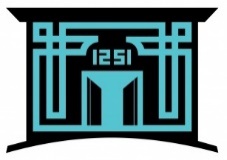 T.CKTO KARATAY ÜNİVERSİTESİİNSAN ARAŞTIRMALARI ETİK KURULUBaşvuru Formu	Yapılması planlanan “insan ve hayvan üzerinde deney niteliği taşımayan”, biyolojik materyal (kan, idrar gibi biyolojik sıvılar ve doku numuneleri vb.) kullanılmayan ve fiziksel müdahale içermeyen gözlemsel ve betimsel nitelikte araştırmalar (anket, ölçek/skala çalışmaları, ses ve görüntü kayıtları vb.) için başvuru formudur. **Araştırmada kullanılan her türlü ölçek, ölçek izni, aydınlatılmış onam formu, veli izin belgesi, anket, mülakat vb belgelerin bir kopyasını bu dokümanla birlikte teslim ediniz.*Bilimsel çalışmayı teklif eden, çalışmanın hazırlanmasından ve yürütülmesinden birinci derecede sorumlu olan öğretim üyesi/elemanıdır.* *Çalışmanın hazırlanmasından ve yürütülmesinden ikinci düzeyde sorumlu olan öğretim üyesi, lisans, yüksek lisans veya doktora öğrencisidir.*** Tez çalışmalarında ilgili Enstitü ya da Fakülte, diğer araştırmalarda proje önerisinde bulunan kurum ya da sorumlu araştırmacının bağlı olduğu kurum belirtilmelidir.Araştırmanın Niteliği (Uygun olan kutuyu işaretleyiniz)    Araştırma Projesi    Doktora/Sanatta Yeterlik Tezi (Tez Danışmanı):    Yüksek Lisans Tezi (Tez Danışmanı):    Lisans Bitirme Tezi    Makale    Seminer    Diğer (belirtiniz):Araştırmanın Türü:      Anket      Ölçek (skala) geliştirme çalışması      Ses ve görüntü kayıtları      Diğer (Belirtiniz):  Çalışma Sorumlusu:Adı-Soyadı: 	Ünvanı: 	*Görev Yeri: 	Telefonu: 	E-posta: 	Adresi: 	        *Çalışılan kurum kuruluş ya da öğrenim görülen kurum kuruluş yazılacaktır.Diğer Araştırmacılar:Veri Toplanacak Dönem:Başlangıç:                                                                      Bitiş: Veri Toplanması Planlanan Yerler/Mekânlar, Kurum ve Kuruluşlar:1. 2. 3. Eğer veri toplanacak yer sayısı daha fazla ise, son satırı virgül ile ayırarak sıralayınız.Araştırmayı Destekleyen Kurum/Kuruluşlar:      Yoktur      Üniversite (belirtiniz):       TÜBİTAK      DPT      Diğer (belirtiniz):       Uluslararası (belirtiniz): Başvuru Durumu:      Yeni başvuru      Tekrar başvuru (revizyon)   	       Protokol değişikliği      Daha önce onaylanmış bir projenin devamı          Bu çalışma ile ilgili daha önce farklı herhangi bir Etik Kurula başvuruldu mu?      Evet 		       HayırAraştırma Özeti, aşağıdaki başlıklara göre konunun uzmanı olmayan kişilerce de okunacağı göz önüne alınarak kısa ve olabildiğince basitleştirilerek yazılmalıdır. (Araştırmada kullanılan her türlü ölçek, ölçek izni, aydınlatılmış onam formu ya da anketin bir kopyasını bu dokümanla birlikte teslim ediniz.)2. Araştırma katılımcılara herhangi bir şekilde yanlı/yanlış bilgi vermeyi, ya da çalışmanın amacını tamamen gizli tutmayı gerektiriyor mu?  Evet	  HayırEvet ise açıklayınız: 3. Araştırma katılımcıların fiziksel veya ruhsal sağlıklarını tehdit edici sorular içeriyor mu?  Evet	  HayırEvet ise açıklayınız: 4. Katılımcıların kişilik hakları ve özel bilgileri korunmakta mıdır?  Evet	  HayırHayır ise açıklayınız: 5. Araştırmaya reşit olmayan çocuklar, kısıtlı ya da engelliler katılmakta mıdır?  Evet	  HayırEvet ise açıklayınız: 6. Katılımcılara araştırmanın niteliği hakkında yeterince açık ve anlaşılabilir açıklama yapılmakta mıdır (gönüllü katılım formu)?Açıklayınız: 7. Gönüllü katılımı bozacak ve katılımcıları suistimal edecek tehditlere karşı ne gibi önlemler alınmıştır?Açıklayınız: 8. Gönüllülerin katılma ve çıkma/çıkarılma koşulları açık ve net olarak belli midir?Açıklayınız: 9. Beklenen katılımcı sayısı: 10. Katılımcıları en iyi tanımlayan seçenekleri işaretleyiniz (birden fazla seçenek işaretlenebilir)      Okulöncesi Çocuklar      İlköğretim Öğrencileri      Lise Öğrencileri      Üniversite Öğrencileri      Çocuk İşçiler      Yetişkinler      Erkekler      Kadınlar      İşsiz Yetişkinler      Yaşlılar      Zihinsel Engelli Bireyler      Fiziksel Engelli Bireyler      Tutuklular      Diğer (belirtiniz): 11. Aşağıda yer alan uygulamalardan, çalışma kapsamında yer alacak olanları işaretleyiniz.      Anket      Mülakat      Gözlem      Bilgisayar ortamında test/anket uygulamak      Görüntü kaydı      Ses kaydı      Diğer (belirtiniz): Araştırmanın Başlığı: Araştırmanın Başlığı: Çalışma Sorumlusu*   imzaAraştırmacı**   imzaYardımcı Araştırmacılar   imzaAraştırmanın Yürütüleceği Kurum***: Araştırmanın Yürütüleceği Kurum***: Ünvan, Ad- Soyad*Görev Yeri/ Öğrenim Görülen ÜniversiteE-posta        TelefonKonu: Amaç: Kapsam: Yöntem: Seçilmiş Kaynaklar: 